
                                 Province of the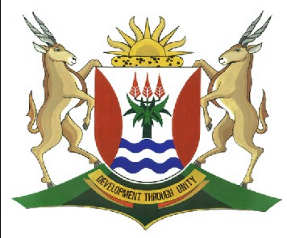 EASTERN CAPEEDUCATIONDIRECTORATE SENIOR CURRICULUM MANAGEMENT (SEN-FET)HOME SCHOOLING SELF- STUDY WORKSHEET                                                                                                     SC/NSC DBE/2019SUBJECTECONOMICSGRADE12DATE15/04/2020TOPICMICROECONOMICSTERM 1REVISIONTERM 2 CONTENTXTIME ALLOCATION30 MINUTES                                             MARKS: 40TIPS TO KEEP HEALTHY1.  WASH YOUR HANDS thoroughly with soap and water for at least 20 seconds.  Alternatively, use hand sanitizer with an alcohol content of at least 60%.2.  PRACTICE SOCIAL DISTANCING – keep a distance of 1m away from other people.3.  PRACTISE GOOD RESPIRATORY HYGIENE:  cough or sneeze into your elbow or tissue and dispose of the tissue immediately after use.4.  TRY NOT TO TOUCH YOUR FACE.  The virus can be transferred from your hands to your nose, mouth and eyes. It can then enter your body and make you sick. 5.  STAY AT HOME. TIPS TO KEEP HEALTHY1.  WASH YOUR HANDS thoroughly with soap and water for at least 20 seconds.  Alternatively, use hand sanitizer with an alcohol content of at least 60%.2.  PRACTICE SOCIAL DISTANCING – keep a distance of 1m away from other people.3.  PRACTISE GOOD RESPIRATORY HYGIENE:  cough or sneeze into your elbow or tissue and dispose of the tissue immediately after use.4.  TRY NOT TO TOUCH YOUR FACE.  The virus can be transferred from your hands to your nose, mouth and eyes. It can then enter your body and make you sick. 5.  STAY AT HOME. TIPS TO KEEP HEALTHY1.  WASH YOUR HANDS thoroughly with soap and water for at least 20 seconds.  Alternatively, use hand sanitizer with an alcohol content of at least 60%.2.  PRACTICE SOCIAL DISTANCING – keep a distance of 1m away from other people.3.  PRACTISE GOOD RESPIRATORY HYGIENE:  cough or sneeze into your elbow or tissue and dispose of the tissue immediately after use.4.  TRY NOT TO TOUCH YOUR FACE.  The virus can be transferred from your hands to your nose, mouth and eyes. It can then enter your body and make you sick. 5.  STAY AT HOME. TIPS TO KEEP HEALTHY1.  WASH YOUR HANDS thoroughly with soap and water for at least 20 seconds.  Alternatively, use hand sanitizer with an alcohol content of at least 60%.2.  PRACTICE SOCIAL DISTANCING – keep a distance of 1m away from other people.3.  PRACTISE GOOD RESPIRATORY HYGIENE:  cough or sneeze into your elbow or tissue and dispose of the tissue immediately after use.4.  TRY NOT TO TOUCH YOUR FACE.  The virus can be transferred from your hands to your nose, mouth and eyes. It can then enter your body and make you sick. 5.  STAY AT HOME. INSTRUCTIONSINSTRUCTIONS AND INFORMATION   Number the answers correctly according to the numbering system used in this question paper.Write the question number above each answer.Leave 2–3 lines between subsections of questionsWrite neatly and legibly.TIPS TO KEEP HEALTHY1.  WASH YOUR HANDS thoroughly with soap and water for at least 20 seconds.  Alternatively, use hand sanitizer with an alcohol content of at least 60%.2.  PRACTICE SOCIAL DISTANCING – keep a distance of 1m away from other people.3.  PRACTISE GOOD RESPIRATORY HYGIENE:  cough or sneeze into your elbow or tissue and dispose of the tissue immediately after use.4.  TRY NOT TO TOUCH YOUR FACE.  The virus can be transferred from your hands to your nose, mouth and eyes. It can then enter your body and make you sick. 5.  STAY AT HOME. TIPS TO KEEP HEALTHY1.  WASH YOUR HANDS thoroughly with soap and water for at least 20 seconds.  Alternatively, use hand sanitizer with an alcohol content of at least 60%.2.  PRACTICE SOCIAL DISTANCING – keep a distance of 1m away from other people.3.  PRACTISE GOOD RESPIRATORY HYGIENE:  cough or sneeze into your elbow or tissue and dispose of the tissue immediately after use.4.  TRY NOT TO TOUCH YOUR FACE.  The virus can be transferred from your hands to your nose, mouth and eyes. It can then enter your body and make you sick. 5.  STAY AT HOME. TIPS TO KEEP HEALTHY1.  WASH YOUR HANDS thoroughly with soap and water for at least 20 seconds.  Alternatively, use hand sanitizer with an alcohol content of at least 60%.2.  PRACTICE SOCIAL DISTANCING – keep a distance of 1m away from other people.3.  PRACTISE GOOD RESPIRATORY HYGIENE:  cough or sneeze into your elbow or tissue and dispose of the tissue immediately after use.4.  TRY NOT TO TOUCH YOUR FACE.  The virus can be transferred from your hands to your nose, mouth and eyes. It can then enter your body and make you sick. 5.  STAY AT HOME. TIPS TO KEEP HEALTHY1.  WASH YOUR HANDS thoroughly with soap and water for at least 20 seconds.  Alternatively, use hand sanitizer with an alcohol content of at least 60%.2.  PRACTICE SOCIAL DISTANCING – keep a distance of 1m away from other people.3.  PRACTISE GOOD RESPIRATORY HYGIENE:  cough or sneeze into your elbow or tissue and dispose of the tissue immediately after use.4.  TRY NOT TO TOUCH YOUR FACE.  The virus can be transferred from your hands to your nose, mouth and eyes. It can then enter your body and make you sick. 5.  STAY AT HOME. QUESTION 1:  MICROECONOMICS                                     40 MARKS – 30 MINUTESQUESTION 1:  MICROECONOMICS                                     40 MARKS – 30 MINUTESQUESTION 1:  MICROECONOMICS                                     40 MARKS – 30 MINUTESQUESTION 1:  MICROECONOMICS                                     40 MARKS – 30 MINUTESQUESTION 1:  MICROECONOMICS                                     40 MARKS – 30 MINUTES1.11.1Answer the following questions.Answer the following questions.Answer the following questions.1.1.1Name any TWO characteristics of monopolistic competition. (2 x 1).Name any TWO characteristics of monopolistic competition. (2 x 1).(2)(2)1.1.2Why would a lack of information to entrepreneurs lead to market failure?Why would a lack of information to entrepreneurs lead to market failure?(2)(2)1.21.2Study the following information and answer the questions that follow.Study the following information and answer the questions that follow.Study the following information and answer the questions that follow.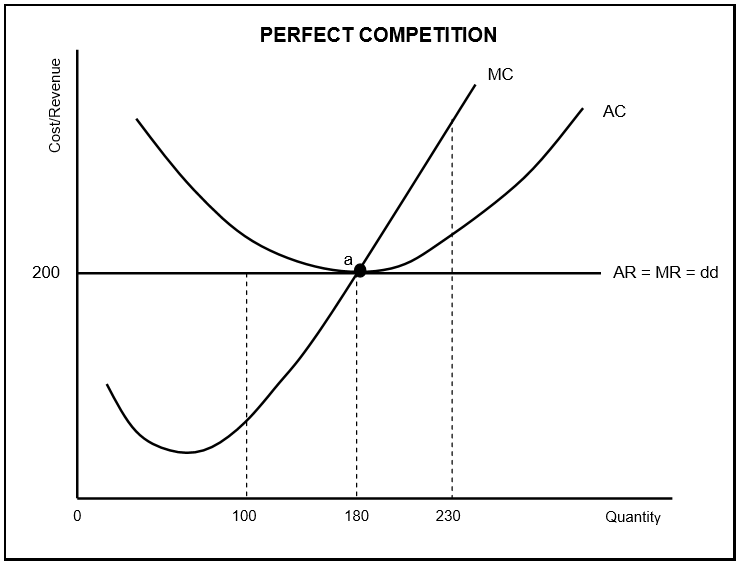 1.2.1Identify the quantity the firm will produce at equilibrium point.Identify the quantity the firm will produce at equilibrium point.(1)(1)1.2.2Which curve represents the market price for the perfect competitor?Which curve represents the market price for the perfect competitor?(1)(1)1.2.3Briefly describe the term normal profit.Briefly describe the term normal profit.(2)(2)1.2.4What would the impact on the market be if many firms leave this industry?What would the impact on the market be if many firms leave this industry?(2)(2)1.2.5Redraw the above graph and insert the average variable cost curve (AVC) to clearly indicate the shut-down point.Redraw the above graph and insert the average variable cost curve (AVC) to clearly indicate the shut-down point.(4)(4)1.3Study the extract below and answer the questions that follow.Study the extract below and answer the questions that follow.COST BENEFIT ANALYSIS (CBA)We live in a world of scarce resources, so we need to set priorities and make choices about how to allocate resources. The CBA provides us with a tool that could be used in this decision-making process. Calculations in a CBA should be done by using market prices.                                                                            [Source: www.google.com]COST BENEFIT ANALYSIS (CBA)We live in a world of scarce resources, so we need to set priorities and make choices about how to allocate resources. The CBA provides us with a tool that could be used in this decision-making process. Calculations in a CBA should be done by using market prices.                                                                            [Source: www.google.com]1.3.1In which sector is the cost benefit analysis generally used?(1)1.3.2Give any ONE redress method used by government to enforce the redistribution of income.(1)1.3.3Briefly describe the term cost-benefit analysis.(2)1.3.4Why is it necessary to do a cost benefit analysis for large projects?(2)2.3.5Why are some projects undertaken although the financial cost is very high?                                                                   (2 x 2)(4)1.4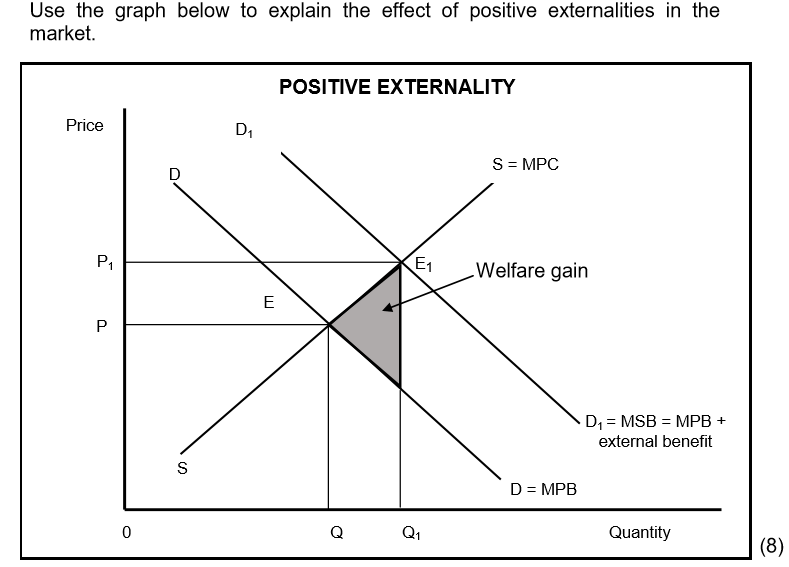 (8)1.5Discuss the challenges a monopolist will face if excessively high prices are charged for the products.Discuss the challenges a monopolist will face if excessively high prices are charged for the products.(8)[40]